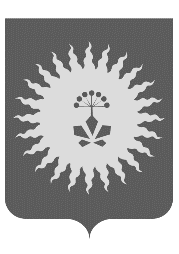 ДУМААНУЧИНСКОГО МУНИЦИПАЛЬНОГО ОКРУГАПРИМОРСКОГО КРАЯР Е Ш Е Н И Е О внесении изменений в решение Думы округа от 22.12.2021  № 265-НПА «О бюджете Анучинского муниципального округа на 2022 год и плановый период 2023-2024 годов»Принято Думой                    Анучинского муниципальногоокруга 26 октября 2022года	Руководствуясь Бюджетным кодексом РФ, Уставом Анучинского муниципального округа, Положением «О бюджетном устройстве и бюджетном процессе в Анучинском муниципальном округе», принятом решением Думы округа от 25.11.2020 № 119-НПА, внести изменения в решение Думы округа от 22.12.2021 № 265-НПА «О бюджете Анучинского муниципального округа на 2022 год и плановый период 2023-2024 годов»: 1.  Статью 1 изложить в следующей редакции:1.1.Утвердить основные характеристики бюджета округа на 2022 год:1)общий объем доходов бюджета округа – в сумме 692018983,37 руб.;2)общий объем расходов бюджета округа – в сумме 731395265,12 руб.;3)размер дефицита бюджета округа – в сумме 39376281,75руб.2. Приложение 2 учесть в бюджете округа на 2022 год поступления доходов в объемах согласно приложению 1 к данному решению.3.  Приложения 3 и 4 расходы бюджета округа изложить в новой редакции   согласно Приложениям 2 и 3 к данному решению.4.Приложение 5 расходы муниципальных программ изложить в новой             редакции согласно Приложению 4 к данному решению.	5. Настоящее решение опубликовать в средствах массовой информации           Анучинского муниципального округа.    6. Настоящее решение вступает в силу со дня принятия и распространяется на правоотношения, возникающие с 1 января 2022 года.  Глава Анучинскогомуниципального округа                                                                   С.А. Понуровскийс. Анучиноот 26 октября 2022 года№  349-НПА